Título:  (Deve ter no máximo 100 caracteres. Fonte: Times New Roman 12.)sUB-título (Deve ter no máximo 150 caracteres. Fonte: Times New Roman 11.)Autor 1a, Autor 2 b, Autor 3 c, Autor 4 d, Autor 5 e ( 1º e último nome. Fonte: Times New Roman 10)a Instituição, Departamento, Centro de Estudos, Cidade, País. E-mail:b Instituição, Departamento, Centro de Estudos, Cidade, País. E-mail:c Instituição, Departamento, Centro de Estudos, Cidade, País. E-mail:d Instituição, Departamento, Centro de Estudos, Cidade, País. E-mail:e Instituição, Departamento, Centro de Estudos, Cidade, País. E-mail:RESUMO (Fonte: Times New Roman 11.)O resumo deverá ter até 300 palavras.A fonte a ser utilizada é a Times New Roman. O corpo do texto deve ter tamanho 11pt, justificado, espaçamento simples e espaço de 6pts após o parágrafo.Palavras-chave (3 a 5 palavras): palavra-chave 1; palavra-chave 2; palavra-chave 3. Fonte: Times New Roman 9.)IntroduçãoEste arquivo apresenta as normas de formatação do artigo completo a submeter ao PNUM 2023. Parte destas normas coincidem com as regras da Revista de Morfologia Urbana (RMU), que poderá consultar em orientação para autores no website da RMU para o conteúdo, incluindo a atribuição de crédito em citações e referências e precisão das informações nas ilustrações e tabelas. Além disso, preserve o anonimato no manuscrito para permitir a revisão duplamente cega em todas as versões enviadas durante o período de avaliação.Texto, fontes e margensA fonte a ser utilizada é a Times New Roman. O corpo do texto deve ter tamanho 11pt, justificado, espaçamento simples e espaço de 6pts após o parágrafo.Os artigos não deverão exceder as 8.000 palavras. Resumo, referências e palavras-chave não são incluidas no limite de palavras.Títulos de seçãoApenas na primeira letra e nos nomes próprios serão utilizadas maiúsculas. Os cabeçalhos de primeiro e segundo nível possuem fonte 11pt.FigurasOs desenhos e as fotografias deverão ter dimensão adequada à sua reprodução e poderão ser coloridas ou em preto e branco. Nesse sentido, a dimensão das páginas deverá ser tida em consideração pelo autor ao desenhar as ilustrações. Sugere-se 7cm para aquelas que ocuparão uma coluna e 15cm para as que ocuparão toda a largura da página.As ilustrações devem ser numeradas de forma consecutiva, referidas directamente no texto (ver exemplo no próximo parágrafo) e submetidas separadamente em formato JPG, PNG, BMP ou TIF. As ilustrações deverão ter uma resolução de 300 dpi. Em pixels, essas dimensões são aproximadamente:900px para ilustrações de 7cm;1800px para ilustrações de 15cm.Todas as ilustrações devem ter uma designação e estar citadas e comentadas no corpo do texto. Cada ilustração deve ter uma legenda que a descreva claramente e a indicação de fonte (Figura 1), formatadas com o estilo do Word “Legenda – texto”. Caso a figura tenha sido elaborada pelos próprios autores, indicar: (fonte: elaborada pelo[s][a][as] autor[a][es][as]). Caso contrário, indicar: (fonte: Sobrenome, ano), ou a citação adequada de acordo com a obra sendo referenciada (ver seção seguinte).Todos os elementos sem indicação explícita de fonte serão incluídos como tendo sido elaborados pelos autores, que devem estar cientes dessa condição.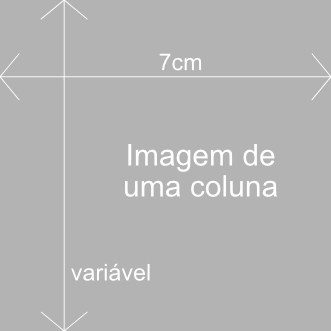 Figura 1: Figura em uma coluna (fonte: elaborada pelos autores).Para figuras em página inteira, respeitar o tamanho de 11 a 15 cm na largura. Para todas as figuras, independentemente de serem de uma ou duas colunas, certificar-se de que elas estão alinhadas com o texto, e não flutuando (Figura 2).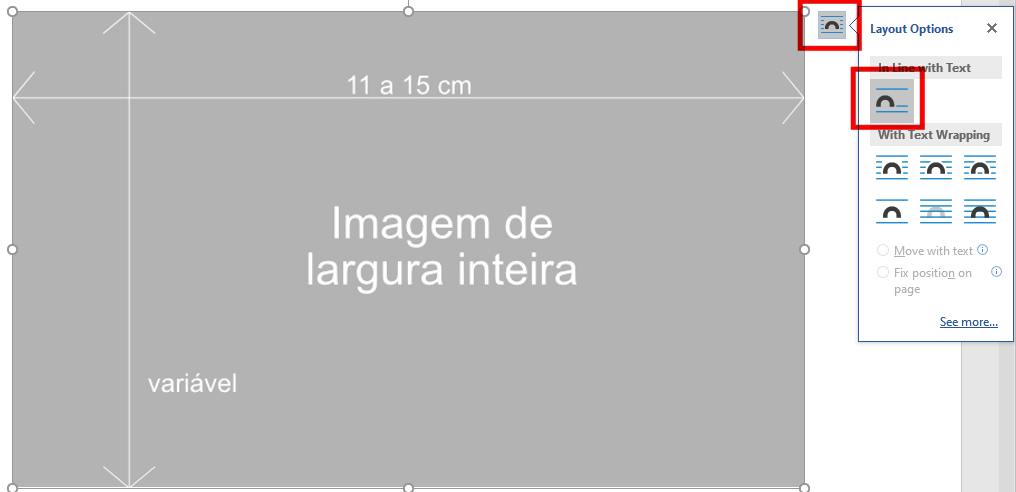 Figura 2: Figura em largura inteira e alinhamento com o texto (fonte: elaborada pelos autores).Quadros e tabelasOs quadros e tabelas não devem ser incluídos como imagens (capturas de tela, jpg, png, etc.), e sim usando o recurso de tabela do próprio processador de texto. Assim como para as figuras, a legenda deve ser numerada sequencialmente e esclarecer o conteúdo apresentado. Notas podem ser adicionadas ao final com o objetivo de esclarecer aspectos complementares, tais como observações sobre variáveis, p-valores, etc.Quadro 1. Legenda do quadro (fonte: elaborado pelos autores).Obs. Observações complementares sobre a tabela, medidas, recorte temporal, p-valores, etc.Números e medidasDeverão ser usados algarismos para todas as unidades de medida, à exceção de quantidades de objetos e pessoas, quando estas se referirem a valores compreendidos entre um e vinte. Nesse caso, os números deverão escritos por extenso. Por exemplo: 10 dias, 10 km, 24 habitantes, 6400 m; mas dez pessoas, cinco mapas.Todas as medições devem ser expressas no sistema métrico.ProvasDurante o processo de publicação serão enviadas provas aos autores. Nessa fase, apenas serão corrigidos erros de impressão, não sendo aceitáveis alterações de fundo.NotasAs notas devem ser incluídas apenas para o estritamente necessário e como notas de fim (e não de rodapé), utilizando o recurso do processador de texto. A numeração deve ser com algarismos arábicos (1, 2, 3, ...).CitaçõesAs citações devem seguir o estilo Harvard. Citações diretas com menos de 40 palavras devem ser apresentadas diretamente no corpo do texto, entre aspas.Citações diretas com 40 palavras ou mais devem estar em parágrafo(s) próprio(s), com recuo de 1cm à esquerda (estilo “Citação”):Lorem ipsum dolor sit amet consectetur adipiscing elit pulvinar urna, facilisi scelerisque torquent venenatis porta vel aliquam vulputate, pretium nullam semper viverra cubilia fermentum donec aliquet. Cum aenean litora ante dignissim habitant nunc erat, facilisis accumsan rutrum diam vivamus metus. (Sobrenome, ano, p. xx)Em ambos os casos, a citação deve ser feita com menção à página, sendo usado “p.” quando a citação se referir a apenas uma página, e “pp.” quando compreender mais de uma página da fonte de citação. O formato da citação varia conforme o número de autores:Oliveira (2018) argumenta que...Gimmler Netto e Pereira Costa (2016) estudaram...Neves, Felício e Macedo (2015) fizeram uma análise...Para trabalhos com mais de três autores, usar a expressão “et al.” (com ponto) depois do sobrenome do primeiro autor: Netto et al. (2012) concluíram que...Todas as citações podem ser feitas também adotando a forma entre parênteses:(Oliveira, 2018);(Gimmler Netto e Pereira Costa, 2016);(Neves, Felício e Macedo, 2015);(Netto et al., 2012).Mais de uma citação dentro dos mesmos parênteses devem ser separadas por ponto e vírgula:(Oliveira, 2018; Netto et al., 2012)REFERências (Fonte: Times New Roman 11.)Todas as referências citadas no corpo do texto, e apenas elas, devem estar na lista final. No caso de publicações com múltiplos autores, todos os nomes devem ser incluídos na lista de referências.Os autores deverão usar o sistema de referenciação Harvard. As referências são apresentadas por ordem alfabética no final do texto, sob o título ‘Referências’, da seguinte forma (estilo do Word “Normal”) (mais detalhes podem ser encontrados nesta página):Livro:Jacobs, J. (2000) Morte e vida de grandes cidades (Martins Fontes, São Paulo). Thompson, F. M. L. (ed) (1982) The rise of suburbia (Leicester University Press, Leicester).Whitehand, J. W. R. e Larkham, P. J. (eds.) (1992) Urban landscapes, international perspectives (Routledge, Londres).Livro em meio digital:Hillier, B. (2008) Space is the machine (Space Syntax, Londres). http://spaceisthemachine.comCapítulo de livro:Conzen, M. R. G. (1968) "The use of town plans in the study of urban history", em Dyos, H. J. (ed.) The study of urban history (Edward Arnold, Londres) 113-130.Artigo em periódico/revista (impresso):Moudon, A. V. (1997) "Urban morphology as an emerging interdisciplinary field", Urban Morphology 1, 3-10.Artigo em periódico/revista (online):Scheer, B. C. (2022) “A epistemologia da morfologia urbana” (K.S. Meneguetti, trad.), Revista de Morfologia Urbana 10(1), e00240. http://doi.org/10.47235/rmu.v10i1.240Oliveira, V. e Pinho, P. (2010) "Evaluation in urban planning: advances and prospects", Journal of Planning Literature 24(4), 343-361. https://journals.sagepub.comTrabalho em evento:Costa, S., Netto, M., Schiavo, P., Bertu, L., Jacomini, A. e Maciel, M. (2017) "Estudos morfológicos como documentação: palimpsesto das formas urbanas de Belo Horizonte", em Mendonça, E. e Esteves Junior, M. Anais da 6ª Conferência da Rede Lusófona de Morfologia Urbana, PNUM 2017, 24-25 agosto 2017, Vitória, Brasil (UFES, Vitória) 411-419. https://pnum2017.wixsite.com/ pnum2017Tese ou dissertação:Kropf, K. S. (1993) "An inquiry into the definition of built form in urban morphology", Tese de Doutoramento não publicada, University of Birmingham, Reino Unido.